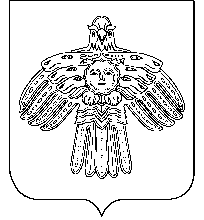                       АДМИНИСТРАЦИЯ                                                             «НИЖНИЙ ОДЕС»  КАР  ОВМÖДЧÖМИНСА       ГОРОДСКОГО  ПОСЕЛЕНИЯ  «НИЖНИЙ ОДЕС»                                                      АДМИНИСТРАЦИЯ                         ПОСТАНОВЛЕНИЕШУÖМот «17» июня 2022 года                                                                                    № 158  О внесении изменений в постановление администрации городского поселения «Нижний Одес» от 22.03.2017 № 81 «Об утверждении Порядка сообщения муниципальными служащими о возникновении личной заинтересованности при исполнении должностных обязанностей, которая приводит или может привести к конфликту интересов»В соответствии с Федеральным законом от 25.12.2008 № 273-ФЗ «О противодействии коррупции», Указом Президента Российской Федерации от 25.04.2022 № 232 «О государственной информационной системе в области противодействия коррупции «Посейдон» и внесении изменений в некоторые акты Президента Российской Федерации», Указом Президента Российской Федерации от 22.12.2015 № 650 «О порядке сообщения лицами, замещающими отдельные государственные должности Российской Федерации, должности федеральной государственной службы, и иными лицами о возникновении личной заинтересованности при исполнении должностных обязанностей, которая приводит или может привести к конфликту интересов, и о внесении изменений в некоторые акты Президента Российской Федерации», администрация городского поселения «Нижний Одес»ПОСТАНОВЛЯЕТ:В Приложение «Порядок сообщения муниципальными служащими о возникновении личной заинтересованности при исполнении должностных обязанностей, которая приводит или может привести к конфликту интересов», утвержденное постановлением администрации городского поселения «Нижний Одес» от 22.03.2017 № 81 (далее – Порядок) внести следующие изменения: 1.1. пункт 6 Порядка изложить в следующей редакции:«6. При подготовке заключения по результатам рассмотрения уведомления муниципального служащего, замещающего должность руководителя (главы) администрации муниципального образования по контракту, должностное лицо кадровой службы (специалист, ответственный за ведение кадрового учета) администрации городского поселения «Нижний Одес» ,  имеют(ет) право проводить собеседование с муниципальным служащим, замещающим должность руководителя (главы) администрации муниципального образования по контракту, представившими уведомление, получать от них письменные пояснения, готовить  проекты запросов Главы городского поселения «Нижний Одес» - председателя  Совета поселения,  которые направляются в государственные органы, органы местного самоуправления и заинтересованные организации,   а также использовать государственную информационную систему в области противодействия коррупции «Посейдон», в том числе для направления запросов.При подготовке заключения по результатам рассмотрения уведомления муниципального служащего, за исключением муниципального служащего, замещающего  должность руководителя (главы) администрации муниципального образования по контракту, должностные лица кадровой службы (специалист, ответственный за ведение кадрового учета) соответствующего органа   имеют(ет) право проводить собеседование с муниципальным служащим, за исключением муниципального служащего, замещающего  должность руководителя (главы) администрации муниципального образования по контракту, представившим уведомление, получать от него письменные пояснения, готовить  проекты запросов руководителя органа,  которые направляются в государственные органы, органы местного самоуправления и заинтересованные организации,   а также использовать государственную информационную систему в области противодействия коррупции «Посейдон», в том числе для направления запросов. ».1.2. в абзаце первом пункта 7 Порядка слова «муниципального района «Сосногорск»» заменить на слова «городского поселения «Нижний Одес»»;1.3. в абзаце втором пункта 7 Порядка слова «муниципального района «Сосногорск»» заменить на слова «городского поселения «Нижний Одес»».2. Контроль за исполнением настоящего постановления оставляю за собой.3. Настоящее постановление вступает в силу со дня его официального опубликования, подлежит размещению на официальном интернет - сайте муниципального образования городского поселения «Нижний Одес».Руководитель администрации 			                                                               городского поселения «Нижний Одес»                                           Ю.С. Аксенов